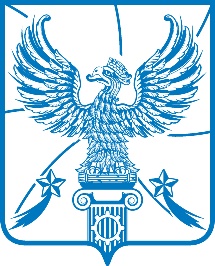 СОВЕТ ДЕПУТАТОВМУНИЦИПАЛЬНОГО ОБРАЗОВАНИЯГОРОДСКОЙ ОКРУГ ЛЮБЕРЦЫ
МОСКОВСКОЙ ОБЛАСТИРЕШЕНИЕ03.07.2019                                                                      № 300/36г. ЛюберцыОб утверждении перечня объектов здравоохранения, предлагаемого к передаче из муниципальной собственности             муниципального образования городской округ Люберцы                             Московской области в собственность Московской области В соответствии с Федеральным законом от 06.10.2003 № 131-ФЗ «Об общих принципах организации местного самоуправления в Российской Федерации», Федеральным законом от 22.08.2004 № 122-ФЗ «О внесении изменений                           в законодательные акты Российской Федерации и признании утратившими силу некоторых законодательных актов Российской Федерации в связи с принятием Федеральных законов «О внесении изменений и дополнений в Федеральный      закон «Об общих принципах организации законодательных (представительных)                   и исполнительных органов государственной власти субъектов Российской Федерации» и «Об общих принципах организации местного самоуправления                 в Российской Федерации»», Постановлением Правительства Российской Федерации от 13.06.2006 № 374 «О перечнях документов, необходимых для принятия решения о передаче имущества из федеральной собственности в собственность субъекта Российской Федерации или муниципальную собственность, из собственности субъекта Российской Федерации в федеральную собственность или муниципальную собственность, из муниципальной собственности в федеральную собственность или собственность субъекта Российской Федерации», Законом Московской области от 02.06.2014 № 56/2014-ОЗ «О прекращении осуществлении органами местного самоуправления муниципальных районов и городских округов Московской области отдельных государственных полномочий Московской области  по организации оказания медицинской помощи на территории Московской    области и о внесении изменений в Закон Московской области «О здравоохранении  в Московской области», Уставом муниципального  образования  городской  округ  Люберцы   Московской области, Совет  депутатов  муниципального  образования  городской  округ  Люберцы Московской области решил:1.  Утвердить перечень объектов здравоохранения, предлагаемого к передаче из собственности муниципального образования городской округ Люберцы Московской области в собственность Московской области (прилагается).2.  Комитету по управлению имуществом администрации городского округа Люберцы Московской области осуществить юридические и организационные действия по передаче имущества, указанного в пункте 1 настоящего Решения,               из собственности муниципального образования городской округ Люберцы Московской области в собственность Московской области.3.  Опубликовать настоящее Решение в средствах массовой информации.4. Контроль за исполнением  настоящего  Решения  возложить                                на постоянную депутатскую комиссию по вопросам бюджета, экономической                  и финансовой политике, экономике и муниципальной собственности                    (Уханов А.И.). Глава городского округа					                        В.П. РужицкийПредседатель Совета депутатов					                 С.Н. Антонов